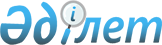 2024 - 2026 жылдарға арналған Аққайың ауданының Власовка ауылдық округінің бюджетін бекіту туралыСолтүстік Қазақстан облысы Аққайың ауданы маслихатының 2023 жылғы 29 желтоқсандағы № 13-3 шешімі
      Ескерту. 01.01.2024 бастап қолданысқа енгізіледі – осы шешімнің 6-тармағымен.
      Қазақстан Республикасының Бюджет кодексінің 9-1, 75-баптарына, Қазақстан Республикасының "Қазақстан Республикасындағы жергілікті мемлекеттік басқару және өзін-өзі басқару туралы" Заңының 6-бабына сәйкес Солтүстік Қазақстан облысы Аққайың ауданының мәслихаты ШЕШІМ ҚАБЫЛДАДЫ:
      1. 2024-2026 жылдарға арналған Аққайың ауданының Власовка ауылдық округінің бюджеті осы шешімге тиісінше 1, 2 және 3-қосымшаларға сәйкес, оның ішінде 2024 жылға мынадай көлемдерде бекітілсін:
      1) кірістер – 103406 мың теңге:
      салықтық түсімдер –9212мың теңге;
      салықтық емес түсімдер – 511 мың теңге;
      негізгі капиталды сатудан түсетін түсімдер - 0 мың теңге;
      трансферттер түсімі – 93683 мың теңге;
      2) шығындар – 103406 мың теңге;
      3) таза бюджеттік кредиттеу - 0 мың теңге:
      бюджеттік кредиттер - 0 мың теңге;
      бюджеттік кредиттерді өтеу - 0 мың теңге;
      4) қаржы активтерімен операциялар бойынша сальдо - 0 мың теңге:
      қаржы активтерін сатып алу - 0 мың теңге;
      мемлекеттің қаржы активтерін сатудан түсетін түсімдер - 0 мың теңге;
      5) бюджет тапшылығы (профициті) - 0 мың теңге;
      5-1) бюджеттің мұнайға қатысты емес тапшылығы (профициті ) - 0 мың теңге;
      6) бюджет тапшылығын қаржыландыру (профицитін пайдалану)
      - 0 мың теңге:
      қарыздар түсімі - 0 мың теңге;
      қарыздарды өтеу - 0 мың теңге;
      бюджет қаражатының пайдаланылатын қалдықтары - 0 мың теңге.
      2. 2024 жылға арналған ауылдық округ бюджетінің кірістері Қазақстан Республикасы Бюджет кодексіне сәйкес мына салықтық түсімдер есебінен қалыптастырылатыны белгіленсін:
      1) аудандық маңызы бар қаланың, ауылдың, кенттің аумағында мемлекеттік кіріс органдарында тіркеу есебіне қою кезінде мәлімделген:
      дара кәсіпкер, жекеше нотариус, жеке сот орындаушысы, адвокат, кәсіпқой медиатор үшін – тұрған жері;
      қалған жеке тұлғалар үшін – тұрғылықты жері орналасқан жеке тұлғалар дербес салық салуға жататын кірістер бойынша жеке табыс салығы;
      2) аудандық маңызы бар қаланың, ауылдың, кенттің, ауылдық округтің аумағындағы осы салықты салу объектілері бойынша жеке тұлғалардың мүлкіне салынатын салық;
      3) аудандық маңызы бар қаланың, ауылдың, кенттің аумағындағы жер учаскелері бойынша жеке және заңды тұлғалардан алынатын, елдi мекендер жерлерiне салынатын жер салығы;
      4) мыналардан:
      тұрғылықты жері аудандық маңызы бар қаланың, ауылдың, кенттің аумағындағы жеке тұлғалардан;
      өздерінің құрылтай құжаттарында көрсетілетін тұрған жері аудандық маңызы бар қаланың, ауылдың, кенттің аумағында орналасқан заңды тұлғалардан алынатын көлік құралдары салығы;
      5) сыртқы (көрнекі) жарнаманы:
      аудандық маңызы бар қаладағы, ауылдағы, кенттегі үй-жайлардың шегінен тыс ашық кеңістікте;
      аудандық маңызы бар қаланың, ауылдың, кенттің, ауылдық округтің аумақтары арқылы өтетін жалпыға ортақ пайдаланылатын автомобиль жолдарының бөлiнген белдеуiнде;
      елді мекендерден тыс жердегі үй-жайлардың шегінен тыс ашық кеңістікте және жалпыға ортақ пайдаланылатын автомобиль жолдарының бөлiнген белдеуiнен тыс жерде орналастырғаны үшін төлемақы;
      6) бірыңғай жер салыгы;
      7) жер учаскелерін пайдаланғаны үшін төлемақы.
      3. Ауылдық округ бюджетінің кірістері мына салықтық емес түсімдер есебінен қалыптастырылатыны белгіленсін:
      1) аудандық маңызы бар қалалардың, ауылдардың, кенттердің, ауылдық округтердің әкімдері әкімшілік құқық бұзушылықтар үшін салатын айыппұлдар;
      2) жеке және заңды тұлғалардың ерікті түрдегі алымдары;
      3) аудандық маңызы бар қаланың, ауылдың, кенттің, ауылдық округтің коммуналдық меншігінен (жергілікті өзін-өзі басқарудың коммуналдық меншігінен) түсетін кірістер:
      аудандық маңызы бар қала, ауыл, кент, ауылдық округ әкімі аппаратының шешімімен құрылған коммуналдық мемлекеттік кәсіпорындардың таза кірісі бөлігінің түсімдері;
      аудандық маңызы бар қаланың, ауылдың, кенттің, ауылдық округтің коммуналдық меншігіндегі (жергілікті өзін-өзі басқарудың коммуналдық меншігіндегі) заңды тұлғаларға қатысу үлестеріне кірістер;
      аудандық маңызы бар қаланың, ауылдың, кенттің, ауылдық округтің коммуналдық меншігінің (жергілікті өзін-өзі басқарудың коммуналдық меншігінің) мүлкін жалға беруден түсетін кірістер;
      аудандық маңызы бар қаланың, ауылдың, кенттің, ауылдық округтің коммуналдық меншігінен (жергілікті өзін-өзі басқарудың коммуналдық меншігінен) түсетін басқа да кірістер;
      4) аудандық маңызы бар қала, ауыл, кент, ауылдық округ бюджеттеріне түсетін басқа да салықтық емес түсімдер.
      4. Мыналар аудандық маңызы бар қала, ауыл, кент, ауылдық округ бюджеттеріне негізгі капиталды сатудан түсетін түсімдер болып табылады:
      1) аудандық маңызы бар қала, ауыл, кент, ауылдық округ бюджеттерінен қаржыландырылатын мемлекеттік мекемелерге бекітіп берілген мемлекеттік мүлікті сатудан түсетін ақша;
      2) ауыл шаруашылығы мақсатындағы жер учаскелерін сатудан түсетін түсімдерді қоспағанда, жер учаскелерін сатудан түсетін түсімдер;
      3) жер учаскелерін жалға беру құқығын сатқаны үшін төлемақы.
      5. Аудандық бюджеттен ауылдық округ бюджетіне табысталған бюджеттік субвенция сомасы 48919 мың теңге көлемінде белгіленсін.
      6. Осы шешім 2024 жылғы 1 қаңтардан бастап қолданысқа енгізіледі. 2024 жылға арналған Аққайың ауданының Власовка ауылдық округінің бюджеті 2025 жылға арналған Аққайың ауданының Власовка ауылдық округінің бюджеті 2026 жылға арналған Аққайың ауданының Власовка ауылдық округінің бюджеті
					© 2012. Қазақстан Республикасы Әділет министрлігінің «Қазақстан Республикасының Заңнама және құқықтық ақпарат институты» ШЖҚ РМК
				
      Солтүстік Қазақстан облысы Аққайың ауданы мәслихатының төрағасы 

________ Е. Жәкенов
Солтүстік Қазақстан облысыАққайың ауданды мәслихатының 2023 жылғы 29 желтоқсандағы№ 13-3 шешіміне1-қосымша
Санаты
Сыныбы
Сыныбы
Кіші сыныбы
Атауы
Сомасы, мың теңге
1) Кірістер
103406
1
Салықтық түсімдер
9212
01
01
Табыс салығы
697
2
Жеке табыс салығы
697
04
04
Меншікке салынатын салықтар
8498
1
Мүлікке салынатын салықтар
211
3
Жер салығы
47
4
Көлік құралдарына салынатын салық
3640
5
Бірыңғай жер салығы 
4600
05
05
Тауарларға, жұмыстарға және көрсетілетін қызметтерге салынатын iшкi салықтар
17
3
Табиғи және басқа да ресурстарды пайдаланғаны үшін түсетін түсімдер
17
2
Салықтық емес түсімдер
511
01
01
Мемлекет меншіктен түсетін түсімдер
511
5
Мемлекет меншігіндегі мүлікті жалға беруден түсетін кірістер
511
3
Негізгі капиталды сатудан түсетін түсімдер
0
4
Трансферттердің түсімідері
93683
02
02
Мемлекеттiк басқарудың жоғары тұрған органдарынан түсетiн трансферттер
93683
3
Аудандардың (облыстық маңызы бар қаланың) бюджетінен трансферттер
93683
Функционалдық топ
Кіші функция
Бюджеттік бағдарламаның әкімшісі
Бағдарлама
Атауы
Сомасы, мың теңге
2) Шығындар
103406
01
Жалпы сипаттағы мемлекеттік қызметтер
35236
1
Мемлекеттiк басқарудың жалпы функцияларын орындайтын өкiлдi, атқарушы және басқа органдар
35236
124
Аудандық маңызы бар қала, ауыл, кент, ауылдық округ әкімінің аппараты
35236
001
Аудандық маңызы бар қала, ауыл, кент, ауылдық округ әкімінің қызметін қамтамасыз ету жөніндегі қызметтер
35236
07
Тұрғын-үй коммуналдық шаруашылық
45011
3
Елді мекендерді абаттандыру
45011
124
Аудандық маңызы бар қала, ауыл, кент, ауылдық округ әкімінің аппараты
45011
008
Елді мекендердегі көшелерді жарықтандыру
16568
009
Елді мекендердің санитариясын қамтамасыз ету
500
011
Елді мекендерді абаттандыру мен көгалдандыру
27943
08
Мәдениет, спорт, туризм және ақпараттық кеңістiк
22659
1
Мәдениет саласындағы қызмет
22659
124
Аудандық маңызы бар қала, ауыл, кент, ауылдық округ әкімінің аппараты
22659
006
Жергілікті деңгейде мәдени-демалыс жұмыстарын қолдау
22659
12
Көлiк және коммуникация
500
1
Автомобиль көлігі
500
124
Аудандық маңызы бар қала, ауыл, кент, ауылдық округ әкімінің аппараты
500
013
Аудандық маңызы бар қалаларда, ауылдарда, кенттерде, ауылдық округтерде автомобиль жолдарының жұмыс істеуін қамтамасыз ету
500
3) Таза бюджеттік кредиттеу
0
Бюджеттік кредиттер
0
Бюджеттік кредиттерді өтеу
0
4) Қаржы активтерімен операциялар бойынша сальдо
0
Қаржы активтерін сатып алу
0
Мемлекеттің қаржы активтерін сатудан түсетін түсімдер
0
5) Бюджет тапшылығы (профициті)
0
5-1) Бюджеттің мұнайға қатысты емес тапшылығы (профициті)
0
6) Бюджет тапшылығын қаржыландыру (профицитін пайдалану)
0
Қарыздар түсімі
0
Қарыздарды өтеу
0
Санаты
Сыныбы
Сыныбы
Кіші сыныбы
Атауы
Сомасы, мың теңге
8
Бюджет қаражатының пайдаланылатын қалдықтары
0
01
01
Бюджет қаражаты қалдықтары
0
1
Бюджет қаражатының бос қалдықтары
0Солтүстік Қазақстан облысыАққайың ауданды мәслихатының 2023 жылғы 29 желтоқсандағы№ 13-3 шешіміне2-қосымша
Санаты
Сыныбы
Сыныбы
Кіші сыныбы
Атауы
Сомасы, мың теңге
1) Кірістер
59733
1
Салықтық түсімдер
9535
01
01
Табыс салығы
742
2
Жеке табыс салығы
742
04
04
Меншікке салынатын салықтар
8774
1
Мүлікке салынатын салықтар
224
3
Жер салығы
50
4
Көлік құралдарына салынатын салық
3877
5
Бірыңғай жер салығы 
4623
05
05
Тауарларға, жұмыстарға және көрсетілетін қызметтерге салынатын iшкi салықтар
19
3
Табиғи және басқа да ресурстарды пайдаланғаны үшін түсетін түсімдер
19
2
Салықтық емес түсімдер
545
01
01
Мемлекет меншіктен түсетін түсімдер
545
5
Мемлекет меншігіндегі мүлікті жалға беруден түсетін кірістер
545
3
Негізгі капиталды сатудан түсетін түсімдер
0
4
Трансферттердің түсімідері
49653
02
02
Мемлекеттiк басқарудың жоғары тұрған органдарынан түсетiн трансферттер
49653
3
Аудандардың (облыстық маңызы бар қаланың) бюджетінен трансферттер
49653
Функционалдық топ
Кіші функция
Бюджеттік бағдарламаның әкімшісі
Бағдарлама
Атауы
Сомасы, мың теңге
2) Шығындар
59733
01
Жалпы сипаттағы мемлекеттік қызметтер
33129
1
Мемлекеттiк басқарудың жалпы функцияларын орындайтын өкiлдi, атқарушы және басқа органдар
33129
124
Аудандық маңызы бар қала, ауыл, кент, ауылдық округ әкімінің аппараты
33129
001
Аудандық маңызы бар қала, ауыл, кент, ауылдық округ әкімінің қызметін қамтамасыз ету жөніндегі қызметтер
33129
07
Тұрғын-үй коммуналдық шаруашылық
3014
3
Елді мекендерді абаттандыру
3014
124
Аудандық маңызы бар қала, ауыл, кент, ауылдық округ әкімінің аппараты
3014
008
Елді мекендердегі көшелерді жарықтандыру
1439
009
Елді мекендердің санитариясын қамтамасыз ету
525
011
Елді мекендерді абаттандыру мен көгалдандыру
1050
08
Мәдениет, спорт, туризм және ақпараттық кеңістiк
23065
1
Мәдениет саласындағы қызмет
23065
124
Аудандық маңызы бар қала, ауыл, кент, ауылдық округ әкімінің аппараты
23065
006
Жергілікті деңгейде мәдени-демалыс жұмыстарын қолдау
23065
12
Көлiк және коммуникация
525
1
Автомобиль көлігі
525
124
Аудандық маңызы бар қала, ауыл, кент, ауылдық округ әкімінің аппараты
525
013
Аудандық маңызы бар қалаларда, ауылдарда, кенттерде, ауылдық округтерде автомобиль жолдарының жұмыс істеуін қамтамасыз ету
525
3) Таза бюджеттік кредиттеу
0
Бюджеттік кредиттер
0
Бюджеттік кредиттерді өтеу
0
4) Қаржы активтерімен операциялар бойынша сальдо
0
Қаржы активтерін сатып алу
0
Мемлекеттің қаржы активтерін сатудан түсетін түсімдер
0
5) Бюджет тапшылығы (профициті)
0
5-1) Бюджеттің мұнайға қатысты емес тапшылығы (профициті)
0
6) Бюджет тапшылығын қаржыландыру (профицитін пайдалану)
0
Қарыздар түсімі
0
Қарыздарды өтеу
0
Санаты
Сыныбы
Сыныбы
Кіші сыныбы
Атауы
Сомасы, мың теңге
8
Бюджет қаражатының пайдаланылатын қалдықтары
0
01
01
Бюджет қаражаты қалдықтары
0
1
Бюджет қаражатының бос қалдықтары
0Солтүстік Қазақстан облысыАққайың ауданды мәслихатының 2023 жылғы 29 желтоқсандағы№ 13-3 шешіміне3 -қосымша
Санаты
Сыныбы
Кіші сыныбы
Атауы
Сомасы, мың теңге
1) Кірістер
61283
1
Салықтық түсімдер
9804
01
01
Табыс салығы
779
2
Жеке табыс салығы
779
04
04
Меншікке салынатын салықтар
9005
1
Мүлікке салынатын салықтар
235
3
Жер салығы
53
4
Көлік құралдарына салынатын салық
4071
5
Бірыңғай жер салығы 
4646
05
05
Тауарларға, жұмыстарға және көрсетілетін қызметтерге салынатын iшкi салықтар
20
3
Табиғи және басқа да ресурстарды пайдаланғаны үшін түсетін түсімдер
20
2
Салықтық емес түсімдер
572
01
01
Мемлекет меншіктен түсетін түсімдер
572
5
Мемлекет меншігіндегі мүлікті жалға беруден түсетін кірістер
572
3
Негізгі капиталды сатудан түсетін түсімдер
0
4
Трансферттердің түсімідері
50907
02
02
Мемлекеттiк басқарудың жоғары тұрған органдарынан түсетiн трансферттер
50907
3
Аудандардың (облыстық маңызы бар қаланың) бюджетінен трансферттер
50907
Функционалдық топ
Кіші функция
Бюджеттік бағдарламаның әкімшісі
Бағдарлама
Атауы
Сомасы, мың теңге
2) Шығындар
61283
01
Жалпы сипаттағы мемлекеттік қызметтер
33803
1
Мемлекеттiк басқарудың жалпы функцияларын орындайтын өкiлдi, атқарушы және басқа органдар
33803
124
Аудандық маңызы бар қала, ауыл, кент, ауылдық округ әкімінің аппараты
33803
001
Аудандық маңызы бар қала, ауыл, кент, ауылдық округ әкімінің қызметін қамтамасыз ету жөніндегі қызметтер
33803
07
Тұрғын-үй коммуналдық шаруашылық
3164
3
Елді мекендерді абаттандыру
3164
124
Аудандық маңызы бар қала, ауыл, кент, ауылдық округ әкімінің аппараты
3164
008
Елді мекендердегі көшелерді жарықтандыру
1510
009
Елді мекендердің санитариясын қамтамасыз ету
551
011
Елді мекендерді абаттандыру мен көгалдандыру
1103
08
Мәдениет, спорт, туризм және ақпараттық кеңістiк
23765
1
Мәдениет саласындағы қызмет
23765
124
Аудандық маңызы бар қала, ауыл, кент, ауылдық округ әкімінің аппараты
23765
006
Жергілікті деңгейде мәдени-демалыс жұмыстарын қолдау
23765
12
Көлiк және коммуникация
551
1
Автомобиль көлігі
551
124
Аудандық маңызы бар қала, ауыл, кент, ауылдық округ әкімінің аппараты
551
013
Аудандық маңызы бар қалаларда, ауылдарда, кенттерде, ауылдық округтерде автомобиль жолдарының жұмыс істеуін қамтамасыз ету
551
3) Таза бюджеттік кредиттеу
0
Бюджеттік кредиттер
0
Бюджеттік кредиттерді өтеу
0
4) Қаржы активтерімен операциялар бойынша сальдо
0
Қаржы активтерін сатып алу
0
Мемлекеттің қаржы активтерін сатудан түсетін түсімдер
0
5) Бюджет тапшылығы (профициті)
0
5-1) Бюджеттің мұнайға қатысты емес тапшылығы (профициті)
0
6) Бюджет тапшылығын қаржыландыру (профицитін пайдалану)
0
Қарыздар түсімі
0
Қарыздарды өтеу
0
Санаты
Сыныбы
Сыныбы
Кіші сыныбы
Атауы
Сомасы, мың теңге
8
Бюджет қаражатының пайдаланылатын қалдықтары
0
01
01
Бюджет қаражаты қалдықтары
0
1
Бюджет қаражатының бос қалдықтары
0